审判质效运行态势分析报告2020年1-6月期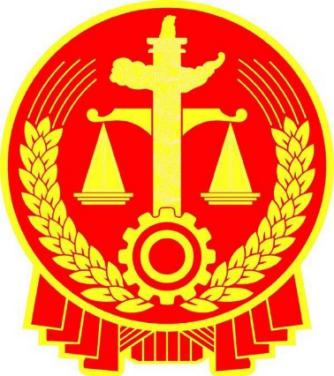 梨树县人民法院审管办编2020年1-6月梨树法院审判质效
运行态势分析报告2020年，省院对审判绩效的考核要求较去年有所变化。3月19日，省院发布了《吉林省高级人民法院对各中院2020年度审判绩效考核指标》，《指标》中规定，2020年考核中，共有基础指标17项，分值30分；管理考核指标5项，分值5分；总计考核指标22项，分值35分。上半年考核指标（包含季度考核指标）共有4项，其中包括结案率（季度考核）、结收比（季度考核）、旧存案件占比（半年考核）、裁判文书上网率及“双百核查”（半年考核），其余为全年考核。    下面结合我院上半年的相关数据加以说明，供各部门参考。注：为了更好地展现我院的审判质效运行态势，在本报告中对不同的数据用不同颜色加以区分，已达标数据标注为绿色，未达标数据标注为红色，相应考核节点省院要求达到的指标标注为黄色底纹。一、结案率指标（分值4分）结案率=全口径结案数/全口径受理案件数×100%，按季度进行考核。2020年一季度结案率设定为52%，二季度结案率设定为74%，三季度结案率设定为84%，四季度结案率设定为96%。每季度结案率基础分值设定为1分，考核区间为2020年1月1日至各季度末，考核时达不到设定结案率的予以减分，每低于设定结案率0.05个百分点减0.01分，季度减分以1分为限。截至6月30日，我院旧存案件279件（其中诉讼案件209件，执行案件70件），新收案2774件（其中诉讼案件1563件，执行案件1211件），结案2731件（其中诉讼案件1541件，执行案件1190件），结案率为89.45%，在全省65家基层法院中排名第20位，同比上升16.49个百分点，符合省院的考核要求。二、结收比指标（分值4分）结收比=全口径结案数/全口径新收案件数×100%，按季度进行考核。2020年一季度结收比设定为63%，二季度结收比设定为82%，三季度结收比设定为90%，四季度结收比设定为101%。每季度结收比基础分值设定为1分，考核区间为2020年1月1日至各季度末，考核时达不到设定结收比的予以减分，每低于设定结收比0.05个百分点减0.01分，季度减分以1分为限。截至6月30日，我院新收案2774件（其中诉讼案件1563件，执行案件1211件），结案2731件（其中诉讼案件1541件，执行案件1190件），结收比位98.45%，在全省65家基层法院中排名第30位,同比上升4.09个百分点，符合省院的考核要求。各部门、各员额法官办案情况如下表。表1  我院各部门收结案统计表（诉讼+执行）统计日期：2020年1月1日-6月30日                          单位：件表2  我院诉讼案件收结案统计表统计日期：2020年1月1日-6月30日                          单位：件注：我院诉讼案件结案率全省排名第25位表3  我院执行案件收结案统计表统计日期：2020年1月1日-6月30日                          单位：件注：我院执行案件结案率全省排名第37位    下面是我院上半年审结诉讼案件分类饼状图。图1  审结诉讼案件分类饼状图统计日期：2020年1月1日-6月30日                          单位：件截至6月30日，我院民事速裁案件（含法庭）新收1074件，受理（旧存+新收）1146件，已结1022件，结收比95.16%，结案率89.18%。普通民事案件新收196件，受理（旧存+新收）286件，已结229件，结收比116.84%，结案率80.07%。刑事速裁案件新收107件，受理（旧存+新收）113件，已结111件，结收比103.74%，结案率98.23%。普通刑事案件新收151件，受理（旧存+新收）190件，已结141件，结收比93.38%，结案率74.21%。行政案件新收33件，受理（旧存+新收）36件，已结36件，结收比109.09%，结案率100%。三、旧存案件占比指标（1分）旧存案件占比=统计期内全口径旧存未结案件数/统计期内全口径受理案件数×100%，按上半年、年度进行考核。旧存案件是指统计期内2019年12月31日前立案未结的全口径案件。上半年、年度旧存案件占比基础分值各设定为0.5分。至每个考核节点时，旧存未结案件占比为全省最低值的地（辖）区得0.5分，全省最低值与全省平均值之间平均划分为4个区间，各区间按由低到高顺序分别减少0.1分，各地（辖）区根据所处区间得分，超过全省平均值的不得分。存在因被告人潜逃、被告人失去受审能力而致案件中止审理、无法审结等特殊情形的，各地（辖）区中院应于考核节点前7日内向省法院审管办提出说明，经审查属实的，可以核减旧存未结案件基数。截至6月30日，我院旧存未结案件共22件，其中民事案件15件，刑事案件5件，执行案件2件。旧存案件占比0.72%。全省基层院旧存未结案件占比最低值为0.24%，全省基层院旧存未结案件占比平均值为1.62%，将最低值与平均值之间划分4个区间，各区间按由低到高顺序分别减少0.1分，即旧存未结案件占比为0.24%得0.5分；0.24%—0.585%之间得0.4分；0.585%—0.93%之间得0.3分；0.93%—1.275%之间得0.2分，1.275%—1.62%之间得0.1分，超过1.62%不得分。我院得分0.3分。表4  未结旧存案件列表统计日期：2020年1月1日-6月30日                         四、一审案件简易程序适用率指标（1分）一审案件简易程序适用率=基层法院一审适用简易程序结案数/基层法院一审结案数×100%。用于考核基层法院简易程序适用情况，按年度进行考核。年度一审案件简易程序适用率考核的基础分值设定为1分，基础适用率设定为80%，达到基础适用率的得1分，达不到基础适用率的予以减分，每低于基础适用率0.05个百分点减0.01分，全年减分以1分为限。截至6月30日，我院简易程序适用率81.14%，同比下降5.88个百分点，在全省65家基层法院中排名第57位，符合省院的考核要求。表5  四平地区简易程序适用率统计表统计日期：2020年1月1日-6月30日  表6  我院简易程序适用率统计表统计日期：2020年1月1日-6月30日           五、诉讼案件平均审理天数指标（1分）诉讼案件平均审理天数=诉讼案件审理总天数/诉讼案件结案总数，按年度进行考核。年度诉讼案件平均审理天数全省最低值的地（辖）区得1分，全省最低值与全省平均值之间平均划分为9个区间，各区间按由低到高顺序分别减少0.1分，各地（辖）区根据所处区间得分，超过全省平均值的不得分。截至6月30日，我院诉讼案件平均审理天数33.3天，比去年同期短7.4天，在四平地区6家基层法院中排名第5位，比四平地区平均审理天数（30.3天）高3天，比全省平均审理天数（32.8天）高0.5天。各法官平均审理天数如下表。表7  我院诉讼案件平均审理天数统计表统计日期：2020年1月1日-6月30日                          单位：天六、上诉案件平均移送天数指标（1分）上诉案件平均移送天数=上诉案件移送总天数/上诉案件总数，考核2019年10月1日至2020年9月30日期间上诉案件的卷宗移送情况。年度上诉案件卷宗平均移送天数全省最低值的地（辖）区得1分，全省最低值与全省平均值之间平均划分为9个区间，各区间按由低到高顺序分别减少0.1分，各地（辖）区根据所处区间得分，超过全省平均值的不得分。截至6月30日，我院平均移送天数为82.73天，比四平地区平均移送天数（91.20天）低8.47天，比全省平均移送天数（95.88天）低13.15天。七、人均结案数指标（1分）人均结案数＝全口径结案数/员额法官总数，按年度进行考核。年度人均结案数全省最高值的地（辖）区得1分，全省最高值与全省平均值之间平均划分为9个区间，各区间按由高到低顺序分别减少0.1分，各地（辖）区根据所处区间得分，低于全省平均值的不得分。截至6月30日，我院人均结案66.61件，在全省65家基层法院中排名第39位，比全省人均结案数63.22件高3.39件。八、一审案件服判息诉率指标（4分）一审案件服判息诉率= 1-（上诉案件收案数/一审案件结案数）×100%。用于考核一审案件的审判质效，按年度进行考核。年度一审案件服判息诉率考核的基础分值设定为4分，基础比率设定为94%，考核时达到基础比率的得4分，达不到基础比率的予以减分，每低于基础比率0.1个百分点减0.05分，全年减分以4分为限。截至6月30日，我院一审案件服判息诉率为95.36%，全省排名第43位，达到省院的考核要求。九、一审案件上诉被改判、发回重审率指标（2分）一审案件上诉被改判、发回重审率=（上诉案件被改判数+上诉案件被发回重审数）/一审案件结案数×100%。用于考核一审案件的审判质效，按年度进行考核。年度一审案件上诉被改判、发回重审率考核的基础分值设定为2分，基础比率设定为2%，考核时不高于基础比率的得2分，高于基础比率的予以减分，每高于基础比率0.1个百分点减0.05分，全年减分以2分为限。截至6月30日，我院一审案件被改判28件（其中刑事8件，民事19件，行政1件），被发回重审26件（其中刑事9件，民事17件），共计54件，一审案件上诉被改判、发回重审率为3.85%，严重超标，比去年同期高1.09个百分点。注：一审案件上诉被改判、发回重审率是去年的两个扣分项之一，我院审判质量有待加强。十、生效案件再审被改判、发回重审率指标（1分）生效案件再审被改判、发回重审率=（再审案件被改判数+再审案件被发回重审数）/生效案件总数×100%。用于考核生效案件审判质效，按年度进行考核。年度生效案件再审被改判、发回重审率考核的基础分值设定为1分，基础比率设定为0.16%，考核时不高于基础比率的得1分，高于基础比率的予以减分，每高于基础比率0.01个百分点减0.05分，全年减分以1分为限。截至6月30日，我院生效案件被改判1件，被发回重审0件，生效案件再审被改判、发回重审率位0.07%，符合省院的考核要求。表8  我院被改判、发回重审案件统计表统计日期：2020年1月1日-6月30日                          单位：件十一、生效案件申请再审、申诉率指标（1分）生效案件申诉率=申请再审、申诉案件收案数/（生效案件总数－减刑假释案件数）×100%。用于考核生效案件的审判质效，按年度进行考核。年度生效案件申请再审、申诉率考核的基础分值设定为1分，基础比率设定为2.5%，考核时不高于基础比率的得1分，高于基础比率的予以减分，每高于基础比率0.1个百分点减0.05分，全年减分以1分为限。截至6月30日，我院生效案件申请再审申诉率为0.72%，比去年同期上升了0.47个百分点，符合省院的考核要求。十二、调撤率指标（1分）调撤率＝调解、撤诉、按撤诉处理诉讼案件结案数/诉讼案件结案数×100%，按年度进行考核。年度调撤率全省最高值的地（辖）区得1分，全省最高值与全省平均值之间平均划分为9个区间，各区间按由高到低顺序分别减少0.1分，各地（辖）区根据所处区间得分，低于全省平均值的不得分。截至6月30日，我院调解、撤诉结案数578件，诉讼案件结案数1541件，调解撤诉率为37.51%，同比下降0.41个百分点，在全省65家基层法院中排名第50位，比全省65家基层法院平均值（45.56%）低8.05个百分点。表9  四平地区调撤率统计表统计日期：2020年1月1日-6月30日                          单位：件表10  我院调撤率统计表统计日期：2020年1月1日-6月30日                          单位：件十三、司法公开（4分）（1）裁判文书公开情况指标（1分）裁判文书上网率=（已上网文书数+经审批不上网数）/结案数×100%，用于考核裁判文书上网“双百”核查完成情况和裁判文书上网率，按上半年、年度进行考核。上半年对2019年下半年审结案件进行裁判文书上网“双百”核查，完成“双百”核查的得0.25分，完不成的减0.25分。年底对2020年上半年审结案件进行裁判文书上网“双百”核查，完成“双百”核查的得0.25分，完不成的减0.25分。上半年对2020年上半年裁判文书上网率进行考核，裁判文书上网率应当达到80%，达到80%的得0.25分，达不到80%的予以减分，每低于基础比率0.1个百分点减0.01分，减分以0.25分为限。年底对2020年全年裁判文书上网率进行考核，裁判文书上网率应当达到80%，达到80%的得0.25分，达不到80%的予以减分，每低于基础比率0.1个百分点减0.01分，减分以0.25分为限。截至6月30日我院裁判文书上网数1853件，经审批不上网数511件，结案数2731件，裁判文书上网率86.56%。2019年下半年的“双百”核查已完成。（2）庭审直播公开指标（1分）庭审直播率=直播案件数/（受理诉讼案件数﹣受理减刑假释案件数）×100%，用于考核庭审直播工作情况，按年度进行考核。全年各地（辖）区法院庭审直播率应达到30%，此项指标基础分值设定为0.5分，庭审直播率占比达到30%的得0.5分，达不到30%的予以减分，每低于基础比率1个百分点减0.05分，减分以0.5分为限。各地（辖）区实现员额法官（不含执行法官）庭审直播全覆盖的得0.5分，未实现的不得分。截至6月30日，我院庭审直播案件303件，庭审直播率为17.05%，全院有25位员额法官使用了庭审直播,庭审直播率未达到省院的考核要求，未实现员额法官庭审直播全覆盖。注：庭审直播率是去年我院两项扣分项之一，且考核标准由去年的20%提高到30%，各位法官应加以重视，避免年底考核再次被扣分。表11  我院庭审直播情况统计表统计日期：2020年1月1日-6月30日                          单位：件（3）审判流程信息公开情况指标（1分）有效公开率=有效公开案件数/应公开案件数×100%，用于考核审判流程信息公开情况，按年度进行考核。有效公开率应达到95%以上，达不到95%的予以减分，每低于基础比率1个百分点减0.1分，减分以0.5分为限。在中国审判流程信息公开网上的电子送达率（电子送达率=电子送达数/应公开案件数×100%）应达到30%以上，达不到30%的予以减分，每低于基础比率1个百分点减0.05分，减分以0.25分为限。在中国审判流程信息公开网上的文书笔录公开率（文书笔录公开率=文书笔录公开数/应公开案件数×100%）应达到30%以上，达不到30%的予以减分，每低于基础比率1个百分点减0.05分，减分以0.25分为限。截至6月30日，我院有效公开案件数1428件，应公开案件数1431件，有效公开率99.79%；电子送达数7217，电子送达率为578.28%已公开文书数为27，文书笔录公开率为1.90%。其中文书笔录公开率未达标。（4）司法透明度测评工作指标（1分）用于考核司法透明度测评工作情况，按年度进行考核。司法透明度测评工作考核的基础分值设定为1分，考核达标分数设定为85分。各院应当在司法信息公开网站中完善审务信息公开、审判流程公开、庭审活动公开、裁判文书公开、执行信息公开等信息，年度内省法院制定发布《吉林法院2020年度阳光司法指数评估方案》，对2020年司法公开工作情况进行考核，达到达标分数的得1分，达不到达标分数的予以减分，每低于达标分数1分的减0.1分，减分以1分为限。十四、院领导审执结案件数指标（1分）用于考核各地（辖）区法院院领导整体办案情况，按年度进行考核。各中院、基层院院长审执结案件数量指标应当不少于本院法官平均结案数量的5%；中院其他院领导平均审执结案件数量指标应当不少于本院法官平均结案数量的20%；基层院其他院领导平均审执结案件数量指标应当不少于本院法官平均结案数量的30%。此项指标基础分值设定为1分，考核时各地（辖）区法院院领导审执结案件数达到设定比率的得1分，未达标的予以减分，每低于基础比率0.1个百分点减0.01分，减分以1分为限。截至6月30日，我院人均结案66.61件，院长应结案3.33件，其他院领导平均应结案19.98件。表12 院领导结案统计表统计日期：2020年1月1日-6月30日                          单位：件十五、规范立案行为工作情况指标（1分）用于考核规范立案行为情况，年度内动态考核。人民法院应当依法受理符合法律规定条件的案件，杜绝“有案不及时立、变相限制立案、拖延立案、拖延移送”等不规范立案现象。对督查检查或举报投诉等方式发现的不立案、变相限制立案、拖延立案、拖延移送等问题查证属实的以及不按规定摆放规范立案行为举报投诉电话告知牌的，每查实1件（起）减0.5分，减分以1分为限，查实达3件（起）以上的绩效考核降一档。十六、诉讼案件审限监督管理情况指标（1分）用于考核各地（辖）区诉讼案件审限监督管理情况，按年度进行考核。年度内按一定比率随机抽取审理期限超一年以上的已结诉讼案件，检查卷宗延长审限审批手续、扣除审限相关材料等。延长审限、扣除审限等相关材料齐全的得基础分值1分，无审限监管材料的每一件减0. 5分，相关材料不齐全的，每查实1项减0.1分，减分以1分为限。十七、院庭长审判监督管理情况指标（1分）用于考核各地（辖）区院庭长审判监督管理职责落实情况和“四类案件”监督管理情况，年度内随机考核。年度内按一定比率随机抽查各地（辖）区部分新收诉讼案件，抽查范围主要包括，经院庭长监督管理系统筛选出的待监管案件和已确认监管案件，是否存在应纳入院庭长监管而未予监管或者不按照规定程序履行监管职责的案件，每查实1件减0.1分，减分以1分为限。表13 院庭长监管情况统计表统计日期：2020年1月1日-6月30日                          单位：件    院庭长审判监督管理指标是今年新增的考核项，虽然我院目前监管率和反馈率较高，但仍存在部分未纳入监管的案件和未及时反馈的案件，院庭长应对此项工作予以重视，应纳入监管的案件应及时纳入监管，受监管案件的承办法官应及时反馈案件的相关情况。十八、案件质量评查指标（1分）用于考核各地（辖）区案件质量监督管理情况，按年度进行考核。各地（辖）区案件评查存在以下情形的予以扣分：（1）被上级院发、改的案件应纳入重点评查而未纳入评查的；（2）经上级法院抽查发现评查案件存在严重质量问题而本院未评查出问题的；（3）重点评查案件未经本院审委会讨论研究直接确定结论的；（4）经评查发现案件存在严重质量问题而未移送法官惩戒委员会、监察部门或未进行其他责任追究处理的；（5）年度内未按时向上级法院提交案件评查相关材料的。存在上述情形的，每查实1项减0.1分，减分以1分为限。十九、庭审质量评查指标（1分）用于考核各地（辖）区案件庭审质量，按年度进行考核。年度内按一定比率随机抽查各（地）辖区部分诉讼案件庭审直播或录播，重点考察法官司法礼仪以及庭审程序，庭审驾驭能力和庭审笔录规范性等内容，对庭审司法礼仪存在明显问题、法官驾驭庭审能力明显不足、庭审笔录存在明显问题等情形的，每查实1项减0.1分，减分以1分为限。二十、裁判文书质量指标（1分）用于考核各地（辖）区裁判文书质量，按年度进行考核。年度内按一定比率随机抽查各地（辖）区部分上网裁判文书，发现裁判文书存在明显低级错误情形的，每查实1项减0.1分，减分以1分为限。注：十六至二十项是省院设定的五项管理考核指标，意在重点考核案件质量，这五项虽然没有实时数据，但均以随机抽查的形式进行考核，不能因没有实时数据和实时排名而掉以轻心。除以上各项考核指标外，另有两项重要工作在本报告中简要说明，即诉前调解与电子法院应用。二十一、诉前调解工作按中院绩效考核要求，诉前调解（成功）案件要求占一审民商事、行政案件40%以上，调解成功率60%以上。共2分，半年度考核，每半年1分，至考核节点，要求基层法院诉前调解（成功）案件占一审民商事、行政案件40%以上得0.5分，调解成功率60%以上得0.5分，每低于基础比率0.1个百分点减0.01分，减分以1分为限。2020年1月1日至2020年6月30日，我院民商事及行政共收案1090件（行政44件，民商事1046件），诉前调解618件，导出率56%，调解成功496件，调解成功率80%，两项指标均达到中院绩效考核要求。表14  诉前调解情况统计表统计日期：2020年1月1日-6月30日                          单位：件二十二、电子法院应用截至6月30日，电子法院的各项功能我院均已投入使用，但其中网上阅卷、云会议以及证据交换这三项功能使用的较少，各位法官应积极使用。表15  四平地区电子法院应用情况统计表统计日期：2020年1月1日-6月30日                          单位：件上半年考核得分表16  四平地区上半年考核得分统计表统计日期：2020年1月1日-6月30日                          单位：分以上是我院上半年的审判绩效情况，对于未达标的考核项，各部门应加以重视，努力完成省院的考核指标，争取在年度考核中取得更好的成绩。序号部门旧存新收 未结已结 总计结收比结案率合计合计27927743222731305398.45%89.45%1审监庭61072111113103.74%98.23%2行政庭44424648104.55%95.83%3诉讼服务中心83672035537596.73%94.67%4执行局701211911190128198.27%92.90%5孤家子法庭12312520723289.61%89.22%6榆树台法庭132072619422093.72%88.18%7郭家店法庭132122919622592.45%87.11%8民二庭4211529128157111.30%81.53%9民一庭38682284106123.53%79.25%10院领导1929123648124.14%75.00%11梨树法庭3757247094122.81%74.47%12刑事庭291264111415590.48%73.55%序号法官旧存新收 未结已结 总计结收比结案率合计合计20915632311541177298.59%86.96%1张莹05055100.00%100.00%2田文军14504646102.22%100.00%3王吉61001616160.00%100.00%4刘秀平61072111113103.74%98.23%5赵艳平32712930107.41%96.67%6张乐36936972100.00%95.83%7姜凤欢0171161794.12%94.12%8王丹3131812613496.18%94.03%9齐知勇1589797104108.99%93.27%10岳雯雯1112910411392.86%92.04%11孙海鑫11491513515090.60%90.00%12王春和21621618100.00%88.89%13宋志军45189160.00%88.89%14谢瑞桥1107129610889.72%88.89%15毕洪凯08210728287.80%87.80%16田健70167——85.71%17张洪光154895463112.50%85.71%序号法官旧存新收 未结已结 总计结收比结案率18闫国辉121051710011795.24%85.47%19杨占宇113063541116.67%85.37%20赵艳江162363339143.48%84.62%21关继春121101910312293.64%84.43%22陈洪伟192373542152.17%83.33%23刘建华113173542112.90%83.33%24王建军1536123951108.33%76.47%25朱颖80268——75.00%26张德鸿35617425975.00%71.19%27李楠4135121792.31%70.59%28蔡丽娜91161420127.27%70.00%29崔仁64417335075.00%66.00%30王立新4229172677.27%65.38%31赵宝彬123518294782.86%61.70%32陈明弟0523560.00%60.00%序号法官旧存新收 未结已结 总计结收比结案率合计合计701211911190128198.27%92.90%1许卫东37307676104.11%100.00%2李福柱11981108109110.20%99.08%3路默然02581124725895.74%95.74%4王永利223192331834199.69%93.26%5苏海波192662126428599.25%92.63%6卞旭东51472113115289.12%86.18%7董兴楠95014455990.00%76.27%序号案号立案案由承办庭室承办人立案日期1（2019）吉0322民再1号承揽合同纠纷院领导田健2019年03月19日2（2019）吉0322刑初506号非法买卖枪支、弹药罪院领导蔡丽娜2019年11月05日3（2018）吉0322民初1140号金融借款合同纠纷民一庭陈洪伟2018年03月16日4（2019）吉0322民初2290号合伙协议纠纷民一庭陈洪伟2019年06月14日5（2019）吉0322民初3993号建设工程施工合同纠纷民一庭陈洪伟2019年11月04日6（2019）吉0322民初4318号执行异议之诉民一庭王立新2019年11月27日7（2019）吉0322民初4321号执行异议之诉民一庭赵艳江2019年11月27日8（2019）吉0322民初1224号建设工程施工合同纠纷民二庭王建军2019年04月10日9（2018）吉0322民初4276号民间借贷纠纷民二庭张洪光2018年12月19日10（2019）吉0322民初4319号执行异议之诉民二庭张洪光2019年11月27日11（2019）吉0322民初3384号承揽合同纠纷梨树法庭杨占宇2019年08月28日12（2019）吉0322民初4330号提供劳务者致害责任纠纷梨树法庭杨占宇2019年11月28日13（2019）吉0322民初308号买卖合同纠纷梨树法庭赵宝彬2019年01月18日14（2019）吉0322民初4133号继承纠纷梨树法庭赵宝彬2019年11月08日15（2019）吉0322民初3442号提供劳务者受害责任纠纷郭家店法庭闫国辉2019年09月03日序号案号立案案由承办庭室承办人立案日期16（2019）吉0322民初4475号离婚纠纷榆树台法庭关继春2019年12月13日17（2019）吉0322刑初559号组织、领导传销活动罪刑事庭崔仁2019年12月13日18（2019）吉0322刑初554号生产、销售假药罪刑事庭张德鸿2019年12月05日19（2018）吉0322刑初260号非法吸收公众存款罪刑事庭朱颖2018年08月21日20（2019）吉0322刑初76号开设赌场罪刑事庭朱颖2019年05月07日21（2018）吉0322执994号借款合同纠纷执行局孙守相
(王永利)2018年07月24日22（2019）吉0322执异18号执行局董兴楠2019年04月10日法院刑事一审民事一审行政一审合计同比全省排名地区排名铁东区41.25%95.98%38.46%91.04%23.7181铁西区13.10%97.04%73.33%89.18%2.74182伊通73.94%92.15%61.54%88.95%-1.06203公主岭69.38%90.72%27.78%86.89%3.29284梨树50.99%88.36%38.46%81.14%-5.88575双辽38.24%80.27%33.33%74.42%-2.62656类型简易普通简易程序适用率民事一审100213288.36%刑事一审12912450.99%行政一审5838.46%总计113626481.14%序号承办人平均审理天数1姜凤欢8.92刘秀平10.23谢瑞桥13.54田文军14.75孙海鑫15.26王丹16.27张莹21.48毕洪凯22.49岳雯雯22.810张乐25.511闫国辉27.212陈明弟31.713张德鸿33.314王春和40.615张洪光44.316杨占宇44.617崔仁4618关继春46.419王立新46.620齐知勇48.621王吉48.622李楠51.623赵宝彬53.724赵艳平54.625蔡丽娜6926赵艳江69.327王建军69.628陈洪伟70.529刘建华77.530朱颖80.331宋志军85.932田健127.2序号承办人改判发回重审合计1王建军3362张洪光1563崔仁2354齐知勇2245赵艳江4046李楠3037蔡丽娜0228宋志军1129王春和20210王立新20211杨占宇02212张乐022序号承办人改判发回重审合计13赵艳平11214毕洪凯10115高颖10116关继春01117刘建华10118孙海鑫01119田健10120田文军01121王丹10122王吉01123谢瑞桥10124张德鸿10125赵宝彬10126朱颖011总计总计292655法院调撤案件数结案数调撤率同比全省排名地区排名双辽市人民法院42388247.96%-4.6221四平市铁西区人民法院462101445.56%6.88312伊通满族自治县人民法院410103439.65%-2.57433梨树县人民法院578154137.51%-0.41504公主岭市人民法院775241032.16%3.59605四平市铁东区人民法院235109321.50%-14.22656序号承办人调撤案件数结案数调撤率1陈明弟33100.00%2毕洪凯657290.28%3孙海鑫9713571.85%4闫国辉5410054.00%5谢瑞桥519653.13%6王丹6512651.59%序号承办人调撤案件数结案数调撤率7刘建华183551.43%8张洪光245444.44%9岳雯雯4510443.27%10杨占宇153542.86%11赵宝彬112937.93%12张乐266937.68%13关继春3810336.89%14齐知勇329732.99%15王立新41723.53%16王建军83920.51%17王吉31618.75%18陈洪伟63517.14%19田健1616.67%20赵艳江43312.12%21李楠1128.33%22蔡丽娜1147.14%23田文军3466.52%24王春和1166.25%25赵艳平1293.45%26张德鸿1422.38%27崔仁0330.00%28姜凤欢0160.00%29刘秀平01110.00%30宋志军080.00%31张莹050.00%32朱颖060.00%合计合计578154137.51%序号承办人直播案件数1刘秀平612王丹463岳雯雯394关继春285陈洪伟206孙海鑫177赵艳平158王建军149张乐1310张德鸿811赵宝彬712闫国辉513崔仁414谢瑞桥415毕洪凯316齐知勇317宋志军318杨占宇319姜凤欢220张莹221赵艳江222陈明弟123刘建华124王春和125张洪光126蔡丽娜027李楠028田健029田文军030王吉031王立新032朱颖0总计总计303序号院长已结应结案结案标准1张莹53.335%1许卫东7619.9830%2王春和1619.9830%3蔡丽娜1419.9830%4宋志军819.9830%5田健619.9830%6陈明弟319.9830%人均人均20.519.9830%庭长
监管已监管未监管监管率分管院领导监管已监管未监管监管率院长监管已监管未监管监管率2926389.66%3430488.24%2322195.65%监管案件总数已反馈数反馈率未反馈未反馈率786380.77%1519.23%民商事收案调解平台导出数调解成功导出率调解成功率调解成功占民商事案件比郭家店法庭21210510250.00%97.00%48.00%孤家子法庭23111010748.00%97.00%46.00%榆树台法庭207707034.00%100.00%34.00%诉调纠纷调解委员会（院内）39633319084.00%57.00%48.00%全院合计104661849659.00%80.00%80.00%法院网上立案网上交费电子送达网上阅卷云会议证据交换审诉辩公主岭市人民法院992162108950102714四平市铁西区人民法院667293122552286988梨树县人民法院10781877550106211455伊通满族自治县人民法院689361213035691070四平市铁东区人民法院8437387960171224双辽市人民法院3325917980085760序号法院结案率
得分结收比
得分裁判文书
公开得分未结旧存案件占比得分总分1伊通法院220.50.34.82梨树法院220.50.34.83公主岭法院220.50.14.64铁东法院220.504.55双辽法院220.504.56铁西法院220.504.5